四川能投物资产业集团有限公司经营管理部拟采取单一来源采购方式征求意见公示各潜在供应商；四川能投物资产业集团有限公司2015年新增农网35kV及以上项目EPC四标段余箐至莲花110kV输电线路新建工程通信设备采购项目应四川能投兴文电力有限公司要求，为提高系统兼容性和可靠性，并方便该公司已投运设备的运行管理及检修维护，本次拟采取单一来源采购方式采购。单一来源供应商名称为四川梦达科技有限责任公司，产品（货物、工程和服务）名称是通信设备。现就此事项向潜在政府采购供应商广泛征求意见。征求意见期限从2019年5月24日起至2019年5月27日止。希望潜在供应商提出有效的意见，并最迟在公示期满后两个工作日内将意见以书面形式反馈至四川能投物资产业集团有限公司经营管理部，地址：成都市航空路1号国航世纪中心A座6楼，联系人：何先生，联系电话：028-85273505。2019年5月24日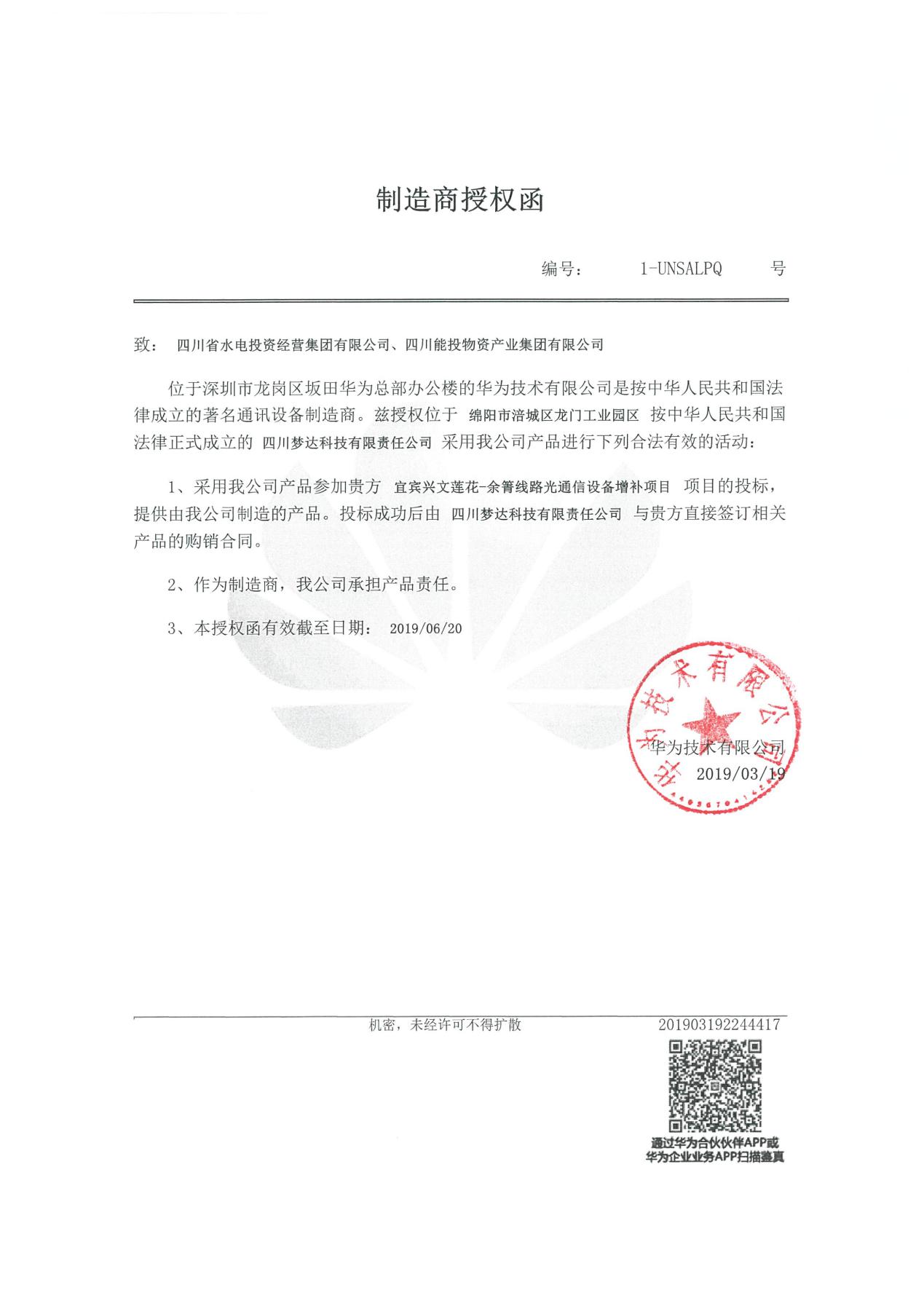 2015年新增农网改造升级工程35kV及以上项目EPC总承包四标段设备及主要材料采购清单2015年新增农网改造升级工程35kV及以上项目EPC总承包四标段设备及主要材料采购清单2015年新增农网改造升级工程35kV及以上项目EPC总承包四标段设备及主要材料采购清单2015年新增农网改造升级工程35kV及以上项目EPC总承包四标段设备及主要材料采购清单2015年新增农网改造升级工程35kV及以上项目EPC总承包四标段设备及主要材料采购清单2015年新增农网改造升级工程35kV及以上项目EPC总承包四标段设备及主要材料采购清单序号名称型号单位数量备注一余箐变1光接口板L-16.2*1（对莲花变），与现有地调10G平台SDH传输设备配套块22光纤配线模块48芯熔配一体单元，含储纤盒套1二莲花变(地网设备）地网设备1SDH光传输设备10G平台，含以下：套1华为OSN3500地调光通信设备屏21英寸2260(H)*600(W)*600(D)mm面1III型子架含背板、控制板、公务等框1系统控制与通信板块2超级交叉时钟板块2系统辅助接口板200G 交叉容量块1电源接口板块2STM-16 光接口板(L-16.2,LC)L-16.2*1块263xE1业务处理板(75欧姆)63×2M（PQ1）块132xE1/T1电接口倒换出线板(75欧姆)块28路带交换功能的快速以太网处理板块18路10M/100M快速以太网双绞线接口板块1风扇单元个1光衰减器5db个4安装材料包含：-基础软件包、中继电缆、电源电缆套12PCM智能接入设备每套含以下：套1梦达MDP-30D子框套12M板块2含余箐变扩容1块主控交叉板DXC块2电源板块2音频单元（E/M）块1二线用户端单元块2含余箐变扩容1块数据接口单元V.24接口板块2含余箐变扩容1块安装材料套1专用工具套1备品备件套13综合配线部分音频配线单元100回套1数字配线单元16*2M套4光纤配线单元48芯熔配一体单元套1跳纤、尾纤根8综合配线机柜19英寸2260(H)*600(W)*600(D)mm面1三莲花变(县网设备）县网设备1SDH光传输设备2.5G平台，含以下：套1华为OSN2500县网光通信设备屏19英寸2260(H)*600(W)*600(D)mm面1子架框1 系统辅助接口板块1 电源接入板块2 STM-1 主控交叉光接口合一板(L-4.1,LC)块2 STM-16 光接口板(L-16.1,LC)L-16.1*1块2 32xE1业务处理板(75欧姆)个1 8路带交换功能的快速以太网处理板块1 32xE1/T1电接口倒换出线板(75欧姆)块1 8路10M/100M快速以太网双绞线接口板套1 安装材料包含：-基础软件包、中继电缆、电源电缆套12PCM智能接入设备每套含以下设备：套1梦达MDP-30D子框套12M板块2含兴文调度扩容1块主控交叉板DXC块2电源板块2音频单元（E/M）块1二线用户端单元块1含兴文调度扩容1块二线交换端单元块1兴文调度扩容数据接口单元V.24接口板块1含兴文调度扩容1块安装材料套1专用工具套1备品备件套13综合配线部分音频配线单元100回套2含兴文调度扩容1套数字配线单元16*2M套2光纤配线单元48芯熔配一体单元套1跳纤、尾纤根8综合配线机柜19英寸2260(H)*600(W)*600(D)mm面1